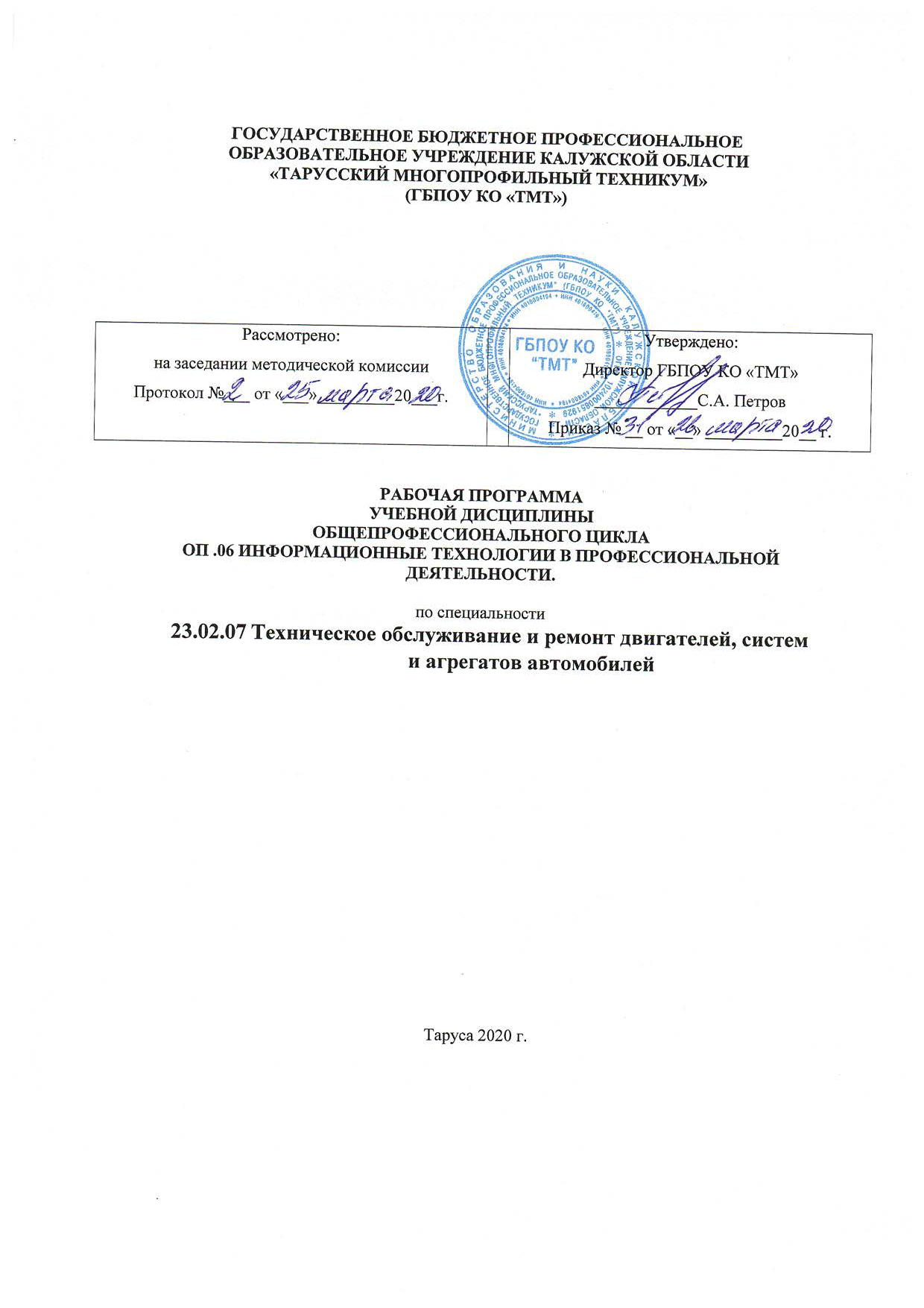 Содержание1 ПАСПОРТ РАБОЧЕЙ ПРОГРАММЫ УЧЕБНОЙ ДИСЦИПЛИНЫ2 СТРУКТУРА И СОДЕРЖАНИЕ УЧЕБНОЙ ДИСЦИПЛИНЫ3 УСЛОВИЯ РЕАЛИЗАЦИИ РАБОЧЕЙ ПРОГРАММЫ УЧЕБНОЙ ДИСЦИПЛИНЫ4 КОНТРОЛЬ И ОЦЕНКА РЕЗУЛЬТАТОВ ОСВОЕНИЯ УЧЕБНОЙ ДИСЦИПЛИНЫ5. ЛИСТ ИЗМЕНЕНИЙ И ДОПОЛНЕНИЙ, ВНЕСЕННЫХ В РАБОЧУЮ ПРОГРАММУ1. ПАСПОРТ РАБОЧЕЙ ПРОГРАММЫ УЧЕБНОЙ ДИСЦИПЛИНЫОП.06. Информационные технологии профессиональной деятельности1.1 Область применения рабочей программы:Рабочая программа дисциплины ОП.06 Информационные технологии в профессиональной деятельности разработана на основе федерального государственного образовательного стандарта образования 23.02.07 Техническое обслуживание и ремонт двигателей, систем и агрегатов автомобилей базовой подготовки для специальностей среднего профессионального образования.Рабочая программа разработана для очной формы обучения.1.2 Место дисциплины в структуре программы подготовки специалистов среднего звена:Дисциплина	ОП.06	Информационные	технологии	в	профессиональнойдеятельности относится к общепрофессиональным дисциплинам профессионального учебного цикла.1.3  Требования к результатам освоения дисциплиныВ результате изучения дисциплины студент должен:знать:− правила построения чертежей деталей, планировочных и конструкторских решений, трёхмерных моделей деталей в программе AUTOCAD;−  способы графического представления пространственных образов;− возможности пакетов прикладных программ компьютерной графики в профессиональной деятельности;− основные положения конструкторской, технологической и другой нормативной документации применительно к программам компьютерной графики в профессиональной деятельности;−  основы трёхмерной графики;−  программы, связанные с работой в профессиональной деятельности.уметь:− оформлять в программе AUTOCAD проектно- конструкторскую, технологическую и другую техническую документацию в соответствии с действующей нормативной базой;− строить чертежи деталей, планировочных и конструкторских решений, трёхмерные модели деталей;−  решать графические задачи;−  работать в программах, связанных с профессиональной деятельностью.Обучающийся должен обладать общими и профессиональными компетенциями:ОК 01. Выбирать способы решения задач профессиональной деятельности, применительно к различным контекстамОК 02. Осуществлять поиск, анализ и интерпретацию информации, необходимой для выполнения задач профессиональной деятельностиОК 03. Планировать и реализовывать собственное профессиональное и личностное развитиеОК 04. Работать в коллективе и команде, эффективно взаимодействовать с коллегами, руководством, клиентами.ОК 05. Осуществлять устную и письменную коммуникацию на государственном языке с учетом особенностей социального и культурного контекста.ОК 06. Проявлять гражданско-патриотическую позицию, демонстрировать осознанное поведение на основе традиционных общечеловеческих ценностей.ОК 07. Содействовать сохранению окружающей среды, ресурсосбережению, эффективно действовать в чрезвычайных ситуациях.ОК 09. Использовать информационные технологии в профессиональной деятельностиОК 10. Пользоваться профессиональной документацией на государственном и иностранном языках.ПК 5.1. Планировать деятельность подразделения по техническому обслуживанию и ремонту систем, узлов и двигателей.ПК 5.2.Организовывать материально-техническое обеспечение процесса по техническому обслуживанию и ремонту автотранспортных средств.ПК 5.4.Разрабатывать предложения по совершенствованию деятельности подразделения по техническому обслуживанию и ремонту автотранспортных средств.ПК 6.1. Определять необходимость модернизации автотранспортного средстваПК 6.2. Планировать взаимозаменяемость узлов и агрегатов автотранспортного средства и повышение их эксплуатационных свойств.ПК 6.4. Определять остаточный ресурс производственного оборудования.1.4 Количество часов на освоение дисциплины:максимальной учебной нагрузки обучающегося 90 часов, в том числе: обязательной аудиторной учебной нагрузки обучающегося 60часов; самостоятельной работы обучающегося 30 часов.2 СТРУКТУРА И СОДЕРЖАНИЕ УЧЕБНОЙ ДИСЦИПЛИНЫ2.1 Объем дисциплины и виды учебной работы2.2 Тематический план и содержание учебной дисциплины ОП.06. Информационные технологии в профессиональной деятельности3 УСЛОВИЯ РЕАЛИЗАЦИИ РАБОЧЕЙ ПРОГРАММЫ УЧЕБНОЙДИСЦИПЛИНЫ3.1 Кадровое обеспечение образовательного процессаПреподаватель, осуществляющий реализацию учебной дисциплины дляобучающихся колледжа, должен иметь высшее профессиональноеобразование, соответствующие профилю преподаваемой дисциплины(модуля), дополнительное профессиональное образование по программамповышения квалификации, в том числе, в форме стажировки в профильныхорганизациях не реже 1 раза в 3 года. Опыт деятельности в организацияхсоответствующей профессиональной сферы является обязательным дляпреподавателей профессионального учебного цикла.3.2 Материально-техническое обеспечениеРеализация программы дисциплины осуществляется по требованиям ФГОС и реализуется в учебном кабинете Информатики Оборудование учебного кабинета:− компьютерный класс, содержащий 10 компьютеров, объединенных в локальную сеть;− рабочее место преподавателя, оборудованное компьютером, телевизором;−  аудиторная	доска	для	письма	фломастером	с	магнитнойповерхностью;− шкаф для хранения учебных пособий, компакт-дисков с обучающими программами;−  учебно-методический комплекс дисциплины.3.3 Перечень учебных изданий, интернет - ресурсов, дополнительнойлитературы:.Основная литератураСинаторов С.В. Информационные технологии: учебное пособие / С.В. Синаторов. – Альфа-М : ИНФРА-М, 2014. – 336с. :ил.- ЭБС znanium.com Договор № 2эбс от 31.01.2016 г.; ЭБС znanium.com Договор № 2144эбс от 20.02.2017 г. (наличие в библиотеке 2014 г.в., а в ЭБС – 2012 г.в.)Дополнительная литератураИнформационные технологии: Учебное пособие / Е.Л. Румянцева, В.В.Слюсарь; Под ред. Л.Г. Гагариной. - М.: ИД ФОРУМ: НИЦ Инфра-М, 2013. - 256 с.: ил.; 60x90 1/16. - (Профессиональное образование). (переплет) ISBN 978-5-8199-0305-6 - (ЭБС znanium.com Договор № 2эбс от 31.01.2016 г.; ЭБС znanium.com Договор № 2144эбс от 20.02.2017 г.)Интернет-ресурсы:−  giasiu.narod.ru/−  http://informat.name/informatics.htmlМетодические рекомендации по выполнению практических работFs01\Задания\Фитисова\ДСА\Методические рекомендации к практическим работамМетодические рекомендации по выполнению самостоятельных работFs01\Задания\Фитисова\ ДСА \Методические рекомендации к самостоятельным работам.4 КОНТРОЛЬ И ОЦЕНКА РЕЗУЛЬТАТОВ ОСВОЕНИЯ УЧЕБНОЙ ДИСЦИПЛИНЫКонтроль и оценка результатов освоения дисциплины осуществляется преподавателем в процессе проведения текущего контроля и промежуточной аттестации.20ЛИСТ ИЗМЕНЕНИЙ И ДОПОЛНЕНИЙ, ВНЕСЕННЫХ В РАБОЧУЮ ПРОГРАММУизменений, дата внесения изменений; № страницы с изменением.Вид учебной работыОбъемчасовочнаяМаксимальная учебная нагрузка (всего)90Обязательная аудиторная учебная нагрузка (всего)60в том числе:практические занятия42лабораторные занятия (если предусмотрены учебным планом)самостоятельная работа обучающегося (всего)30курсовой проект (курсовая работа)вид аттестации дифференцированный зачетНаименование разделов иНомерСодержание учебного материала, лабораторные иСодержание учебного материала, лабораторные иСодержание учебного материала, лабораторные иСодержание учебного материала, лабораторные иСодержание учебного материала, лабораторные иСодержание учебного материала, лабораторные иОбъем часовОбъем часовОбъем часовКодытемзанятипрактические работы, самостоятельная работапрактические работы, самостоятельная работапрактические работы, самостоятельная работапрактические работы, самостоятельная работапрактические работы, самостоятельная работапрактические работы, самостоятельная работаосваиваеяобучающихсяобучающихсяобучающихсямыхобучающихсяобучающихсяобучающихсяУровемыхурокипроект.Уровекомпетенурокипроект.ньцийурокиП/ЗЛ/ЗС/Рпроект.освоеЛекции,П/ЗЛ/ЗС/РКурсовойнияЛекции,Курсовой12345678910Раздел 1 Информационные и телекоммуникационные технологийРаздел 1 Информационные и телекоммуникационные технологийРаздел 1 Информационные и телекоммуникационные технологийРаздел 1 Информационные и телекоммуникационные технологийРаздел 1 Информационные и телекоммуникационные технологийРаздел 1 Информационные и телекоммуникационные технологийРаздел 1 Информационные и телекоммуникационные технологийТема 1.1. Состав1Понятие информационных и телекоммуникационныхПонятие информационных и телекоммуникационныхПонятие информационных и телекоммуникационныхПонятие информационных и телекоммуникационныхПонятие информационных и телекоммуникационныхПонятие информационных и телекоммуникационных21ОК 2. ОКинформационных итехнологий.КлассификацияКлассификацияКлассификацияинформационныхинформационных9. ПК 5.1.телекоммуникационныхтехнологий.КлассификацияКлассификацияКлассификацияинформационныхинформационныхПК 5.2.телекоммуникационныхтехнологий.КлассификацияКлассификацияКлассификацияинформационныхинформационныхПК5.4. ПКтехнологийтехнологий  по  сферам  их  применения.  Составтехнологий  по  сферам  их  применения.  Составтехнологий  по  сферам  их  применения.  Составтехнологий  по  сферам  их  применения.  Составтехнологий  по  сферам  их  применения.  Составтехнологий  по  сферам  их  применения.  СоставПК5.4. ПКтехнологийтехнологий  по  сферам  их  применения.  Составтехнологий  по  сферам  их  применения.  Составтехнологий  по  сферам  их  применения.  Составтехнологий  по  сферам  их  применения.  Составтехнологий  по  сферам  их  применения.  Составтехнологий  по  сферам  их  применения.  Состав6.1. ПКинформационныхинформационныхителекоммуникационныхтелекоммуникационныхтелекоммуникационных6.2. ПКтехнологий.6.4.Самостоятельная работа обучающихсяСамостоятельная работа обучающихсяСамостоятельная работа обучающихсяСамостоятельная работа обучающихсяСамостоятельная работа обучающихся4Проработка   конспектов   занятий,   учебных   иПроработка   конспектов   занятий,   учебных   иПроработка   конспектов   занятий,   учебных   иПроработка   конспектов   занятий,   учебных   иПроработка   конспектов   занятий,   учебных   иПроработка   конспектов   занятий,   учебных   идополнительных изданий. Презентациядополнительных изданий. Презентациядополнительных изданий. Презентациядополнительных изданий. Презентациядополнительных изданий. ПрезентацияТема 1.2. Компьютерные2Магистрально  –Магистрально  –модульныймодульныйпринциппостроения22ОК 2. ОКи телекоммуникационныекомпьютера.ВнутренняяВнутренняяархитектураархитектуракомпьютера,9. ПК 5.1.средствапроцессор,память.   Программноепамять.   Программноепамять.   Программноепамять.   ПрограммноеобеспечениеПК 5.2.средствапроцессор,память.   Программноепамять.   Программноепамять.   Программноепамять.   ПрограммноеобеспечениеПК5.4. ПКвычислительнойвычислительнойтехники.техники.КлассификацияКлассификацияПК5.4. ПКвычислительнойвычислительнойтехники.техники.КлассификацияКлассификация6.1. ПКпрограммного обеспечения.программного обеспечения.программного обеспечения.программного обеспечения.6.2. ПК6.4.Передачаинформации.информации.КомпьютерныеКомпьютерныеКомпьютерныеКомпьютерные2ОК 2. ОКтелекоммуникации:телекоммуникации:телекоммуникации:назначениеструктура, ресурсы.структура, ресурсы.структура, ресурсы.структура, ресурсы.структура, ресурсы.9. ПК 5.1.Локальныеиглобальные  компьютерныеглобальные  компьютерныеглобальные  компьютерныеглобальные  компьютерныеглобальные  компьютерныесети.сети.ПК 5.2.Локальныеиглобальные  компьютерныеглобальные  компьютерныеглобальные  компьютерныеглобальные  компьютерныеглобальные  компьютерныесети.сети.ПК5.4. ПКБраузеры.   Информационные   ресурсы.   ПоискБраузеры.   Информационные   ресурсы.   ПоискБраузеры.   Информационные   ресурсы.   ПоискБраузеры.   Информационные   ресурсы.   ПоискБраузеры.   Информационные   ресурсы.   ПоискБраузеры.   Информационные   ресурсы.   ПоискБраузеры.   Информационные   ресурсы.   ПоискБраузеры.   Информационные   ресурсы.   ПоискБраузеры.   Информационные   ресурсы.   ПоискПК5.4. ПКБраузеры.   Информационные   ресурсы.   ПоискБраузеры.   Информационные   ресурсы.   ПоискБраузеры.   Информационные   ресурсы.   ПоискБраузеры.   Информационные   ресурсы.   ПоискБраузеры.   Информационные   ресурсы.   ПоискБраузеры.   Информационные   ресурсы.   ПоискБраузеры.   Информационные   ресурсы.   ПоискБраузеры.   Информационные   ресурсы.   ПоискБраузеры.   Информационные   ресурсы.   Поиск6.1. ПКинформации.6.2. ПК6.4.3Практическая работа 1Практическая работа 1Практическая работа 1Практическая работа 122ОК 2. ОКОсновы  организации  работыОсновы  организации  работыОсновы  организации  работыОсновы  организации  работывИнтернет.Интернет.ПоискПоиск9. ПК 5.1.информации в интернет.информации в интернет.информации в интернет.информации в интернет.ПК 5.2.информации в интернет.информации в интернет.информации в интернет.информации в интернет.ПК5.4. ПКПК5.4. ПК6.1. ПК6.2. ПК6.4.Самостоятельная работаСамостоятельная работаСамостоятельная работаСамостоятельная работа6Поиск,  анализ  и  оценка  информации  по  теме  иПоиск,  анализ  и  оценка  информации  по  теме  иПоиск,  анализ  и  оценка  информации  по  теме  иПоиск,  анализ  и  оценка  информации  по  теме  иПоиск,  анализ  и  оценка  информации  по  теме  иПоиск,  анализ  и  оценка  информации  по  теме  иПоиск,  анализ  и  оценка  информации  по  теме  иПоиск,  анализ  и  оценка  информации  по  теме  иПоиск,  анализ  и  оценка  информации  по  теме  иоформление рефератаоформление рефератаоформление рефератаоформление рефератаРаздел 2.Технологии обработки текстовой, числовой, графической информации.Технологии обработки текстовой, числовой, графической информации.Технологии обработки текстовой, числовой, графической информации.Технологии обработки текстовой, числовой, графической информации.Технологии обработки текстовой, числовой, графической информации.Технологии обработки текстовой, числовой, графической информации.Технологии обработки текстовой, числовой, графической информации.Тема 2.1. Технология4Обзор  современных  ТП.  ВозможностиОбзор  современных  ТП.  ВозможностиОбзор  современных  ТП.  ВозможностиОбзор  современных  ТП.  ВозможностиОбзор  современных  ТП.  ВозможностиОбзор  современных  ТП.  Возможноститекстовоготекстовоготекстового22ОК 2. ОКобработки текстовойпроцессора.РедактированиеРедактированиеРедактированиеиформатированиеформатированиеформатированиеформатирование9. ПК 5.1.информациидокумента.Установка   параметровУстановка   параметровУстановка   параметровУстановка   параметровУстановка   параметровстраницстранициПК 5.2.информациидокумента.Установка   параметровУстановка   параметровУстановка   параметровУстановка   параметровУстановка   параметровстраницстранициПК5.4. ПКразбиение текста на страницы. Колонтитулы. Выводразбиение текста на страницы. Колонтитулы. Выводразбиение текста на страницы. Колонтитулы. Выводразбиение текста на страницы. Колонтитулы. Выводразбиение текста на страницы. Колонтитулы. Выводразбиение текста на страницы. Колонтитулы. Выводразбиение текста на страницы. Колонтитулы. Выводразбиение текста на страницы. Колонтитулы. Выводразбиение текста на страницы. Колонтитулы. ВыводПК5.4. ПКразбиение текста на страницы. Колонтитулы. Выводразбиение текста на страницы. Колонтитулы. Выводразбиение текста на страницы. Колонтитулы. Выводразбиение текста на страницы. Колонтитулы. Выводразбиение текста на страницы. Колонтитулы. Выводразбиение текста на страницы. Колонтитулы. Выводразбиение текста на страницы. Колонтитулы. Выводразбиение текста на страницы. Колонтитулы. Выводразбиение текста на страницы. Колонтитулы. Вывод6.1. ПКдокумента на печать Гиперссылки, автоматическоедокумента на печать Гиперссылки, автоматическоедокумента на печать Гиперссылки, автоматическоедокумента на печать Гиперссылки, автоматическоедокумента на печать Гиперссылки, автоматическоедокумента на печать Гиперссылки, автоматическоедокумента на печать Гиперссылки, автоматическоедокумента на печать Гиперссылки, автоматическоедокумента на печать Гиперссылки, автоматическое6.2. ПКоглавление.6.4.5Практическая работа 2Практическая работа 2Практическая работа 2Практическая работа 212ОК 2. ОКИспользованиеИспользованиепрограммногопрограммногообеспеченияобеспеченияобеспеченияв9. ПК 5.1.профессиональнойпрофессиональнойпрофессиональнойдеятельности.деятельности.СозданиеСозданиеиПК 5.2.профессиональнойпрофессиональнойпрофессиональнойдеятельности.деятельности.СозданиеСозданиеиПК5.4. ПКоформлениедокументовдокументовпрофессиональнойпрофессиональнойпрофессиональнойпрофессиональнойПК5.4. ПКоформлениедокументовдокументовпрофессиональнойпрофессиональнойпрофессиональнойпрофессиональной6.1. ПКнаправленности.направленности.6.2. ПК6.4.6Практическая работа 3Практическая работа 3Практическая работа 3Практическая работа 312ОК 2. ОКПрименениекомпьютерныхкомпьютерныхпрограммпрограммдля9. ПК 5.1.составления и оформления документов.составления и оформления документов.составления и оформления документов.составления и оформления документов.составления и оформления документов.составления и оформления документов.ПК 5.2.составления и оформления документов.составления и оформления документов.составления и оформления документов.составления и оформления документов.составления и оформления документов.составления и оформления документов.ПК5.4. ПКСтилевое оформление документа.Стилевое оформление документа.Стилевое оформление документа.Стилевое оформление документа.Стилевое оформление документа.ПК5.4. ПКСтилевое оформление документа.Стилевое оформление документа.Стилевое оформление документа.Стилевое оформление документа.Стилевое оформление документа.6.1. ПК6.2. ПК6.4.7Практическая работа 4Практическая работа 412ОК 2. ОКСозданиедокументасуказаннойструктурой.9. ПК 5.1.Создание автоматического оглавления.Создание автоматического оглавления.Создание автоматического оглавления.Создание автоматического оглавления.ПК 5.2.Создание автоматического оглавления.Создание автоматического оглавления.Создание автоматического оглавления.Создание автоматического оглавления.ПК5.4. ПКПК5.4. ПК6.1. ПК6.2. ПК6.4.Самостоятельная работаСамостоятельная работаСамостоятельная работа4Проработка  учебных  и  дополнительных  изданий.Проработка  учебных  и  дополнительных  изданий.Проработка  учебных  и  дополнительных  изданий.Проработка  учебных  и  дополнительных  изданий.Проработка  учебных  и  дополнительных  изданий.Конспект.Тема 2.2. Технология8Электронная  таблицаЭлектронная  таблица–универсальная  системауниверсальная  система22ОК 2. ОКобработки числовойобработкичисловойинформации.Структура9. ПК 5.1.информацииэлектронных таблиц. Ввод и редактирование данных.электронных таблиц. Ввод и редактирование данных.электронных таблиц. Ввод и редактирование данных.электронных таблиц. Ввод и редактирование данных.электронных таблиц. Ввод и редактирование данных.ПК 5.2.информацииэлектронных таблиц. Ввод и редактирование данных.электронных таблиц. Ввод и редактирование данных.электронных таблиц. Ввод и редактирование данных.электронных таблиц. Ввод и редактирование данных.электронных таблиц. Ввод и редактирование данных.ПК5.4. ПКНаглядное  оформление  таблицы.  Типы  и  форматНаглядное  оформление  таблицы.  Типы  и  форматНаглядное  оформление  таблицы.  Типы  и  форматНаглядное  оформление  таблицы.  Типы  и  форматНаглядное  оформление  таблицы.  Типы  и  форматПК5.4. ПКНаглядное  оформление  таблицы.  Типы  и  форматНаглядное  оформление  таблицы.  Типы  и  форматНаглядное  оформление  таблицы.  Типы  и  форматНаглядное  оформление  таблицы.  Типы  и  форматНаглядное  оформление  таблицы.  Типы  и  формат6.1. ПКданных:  числа,  формулы,  текст.  Ввод  формул,данных:  числа,  формулы,  текст.  Ввод  формул,данных:  числа,  формулы,  текст.  Ввод  формул,данных:  числа,  формулы,  текст.  Ввод  формул,данных:  числа,  формулы,  текст.  Ввод  формул,6.2. ПКкопирование формул. Абсолютная и относительнаякопирование формул. Абсолютная и относительнаякопирование формул. Абсолютная и относительнаякопирование формул. Абсолютная и относительнаякопирование формул. Абсолютная и относительная6.4.адресация ячеек.адресация ячеек.Вычислительны  возможности.  Функции.  МастерВычислительны  возможности.  Функции.  МастерВычислительны  возможности.  Функции.  МастерВычислительны  возможности.  Функции.  МастерВычислительны  возможности.  Функции.  Мастерфункции.   Наборы   математических,   логическихфункции.   Наборы   математических,   логическихфункции.   Наборы   математических,   логическихфункции.   Наборы   математических,   логическихфункции.   Наборы   математических,   логическихфункций. Функции, предназначенные для поиска ифункций. Функции, предназначенные для поиска ифункций. Функции, предназначенные для поиска ифункций. Функции, предназначенные для поиска ифункций. Функции, предназначенные для поиска ианализа  информации.анализа  информации.Примеры практических задач,Примеры практических задач,Примеры практических задач,которые решаются с помощью стандартных функцийкоторые решаются с помощью стандартных функцийкоторые решаются с помощью стандартных функцийкоторые решаются с помощью стандартных функцийкоторые решаются с помощью стандартных функций9Практическая работа 5Практическая работа 512ОК 2. ОКВыполнение расчетов с использованием прикладныхВыполнение расчетов с использованием прикладныхВыполнение расчетов с использованием прикладныхВыполнение расчетов с использованием прикладныхВыполнение расчетов с использованием прикладных9. ПК 5.1.компьютерных программ.компьютерных программ.компьютерных программ.ПК 5.2.компьютерных программ.компьютерных программ.компьютерных программ.ПК5.4. ПКОрганизация  расчетов  в  табличном  процессоре.Организация  расчетов  в  табличном  процессоре.Организация  расчетов  в  табличном  процессоре.Организация  расчетов  в  табличном  процессоре.Организация  расчетов  в  табличном  процессоре.ПК5.4. ПКОрганизация  расчетов  в  табличном  процессоре.Организация  расчетов  в  табличном  процессоре.Организация  расчетов  в  табличном  процессоре.Организация  расчетов  в  табличном  процессоре.Организация  расчетов  в  табличном  процессоре.6.1. ПКИспользование функций в расчетах.Использование функций в расчетах.Использование функций в расчетах.Использование функций в расчетах.6.2. ПК6.4.10Практическая работа 6Практическая работа 612ОК 2. ОКОтносительная и абсолютная адресация. Обработка иОтносительная и абсолютная адресация. Обработка иОтносительная и абсолютная адресация. Обработка иОтносительная и абсолютная адресация. Обработка иОтносительная и абсолютная адресация. Обработка и9. ПК 5.1.анализ информации с помощью логических функций.анализ информации с помощью логических функций.анализ информации с помощью логических функций.анализ информации с помощью логических функций.анализ информации с помощью логических функций.ПК 5.2.анализ информации с помощью логических функций.анализ информации с помощью логических функций.анализ информации с помощью логических функций.анализ информации с помощью логических функций.анализ информации с помощью логических функций.ПК5.4. ПКПК5.4. ПК6.1. ПК6.2. ПК6.4.11Практическая работа 7Практическая работа 712ОК 2. ОКПостроение и форматирование диаграмм.Построение и форматирование диаграмм.Построение и форматирование диаграмм.9. ПК 5.1.ПК 5.2.ПК5.4. ПК6.1. ПК6.2. ПК6.4.12Практическая работа 8Практическая работа 812ОК 2. ОКСортировка и фильтрация данных.Сортировка и фильтрация данных.Сортировка и фильтрация данных.9. ПК 5.1.ПК 5.2.ПК5.4. ПК6.1. ПК6.2. ПК6.4.13Практическая работа 9Практическая работа 912ОК 2. ОКОбработка  ианализинформации  с  применением9. ПК 5.1.программныхсредстви  вычислительной  техники.ПК 5.2.программныхсредстви  вычислительной  техники.ПК5.4. ПКОбработка и анализ данных с помощью стандартныхОбработка и анализ данных с помощью стандартныхОбработка и анализ данных с помощью стандартныхПК5.4. ПКОбработка и анализ данных с помощью стандартныхОбработка и анализ данных с помощью стандартныхОбработка и анализ данных с помощью стандартных6.1. ПКпроцедур6.2. ПК6.4.Самостоятельная работаСамостоятельная работаСамостоятельная работа4Решение задач с помощью электронныхРешение задач с помощью электронныхРешение задач с помощью электронныхтаблиц.Тема 2.3. Технология14Обзор современных графических редакторов. ЗапускОбзор современных графических редакторов. ЗапускОбзор современных графических редакторов. Запуск22ОК 2. ОКобработки графическойпрограммы. Интерфейс. Создание графическихпрограммы. Интерфейс. Создание графическихпрограммы. Интерфейс. Создание графических9. ПК 5.1.информацииобъектов. Обработка графических объектовобъектов. Обработка графических объектовобъектов. Обработка графических объектовПК 5.2.информацииобъектов. Обработка графических объектовобъектов. Обработка графических объектовобъектов. Обработка графических объектовПК5.4. ПКПК5.4. ПК6.1. ПК6.2. ПК6.4.15Практическая работа 10Практическая работа 1012ОК 2.ОКЗнакомство с интерфейсом растрового графическогоЗнакомство с интерфейсом растрового графическогоЗнакомство с интерфейсом растрового графическогоЗнакомство с интерфейсом растрового графического9. ПК 5.1.9. ПК 5.1.редактора. Освоение базовых навыков работы вредактора. Освоение базовых навыков работы вредактора. Освоение базовых навыков работы вредактора. Освоение базовых навыков работы вПК5.2.редактора. Освоение базовых навыков работы вредактора. Освоение базовых навыков работы вредактора. Освоение базовых навыков работы вредактора. Освоение базовых навыков работы вПК5.4. ПКПК5.4. ПКрастровом графическом редакторе.растровом графическом редакторе.растровом графическом редакторе.ПК5.4. ПКПК5.4. ПКрастровом графическом редакторе.растровом графическом редакторе.растровом графическом редакторе.6.1.ПК6.2.ПК6.4.16Практическая работа 11Практическая работа 1122ОК 2.ОКРабота со слоями. Действия со слоямиРабота со слоями. Действия со слоямиРабота со слоями. Действия со слоями9. ПК 5.1.9. ПК 5.1.ПК5.2.ПК5.4. ПКПК5.4. ПК6.1.ПК6.2.ПК6.4.17Практическая работа 12Практическая работа 1222ОК 2.ОКРабота  стекстом.  Добавление  текста.текстом.  Добавление  текста.Изменение9. ПК 5.1.9. ПК 5.1.текста.ПК5.2.текста.ПК5.4. ПКПК5.4. ПКПК5.4. ПКПК5.4. ПК6.1.ПК6.2.ПК6.4.18Практическая работа 13Практическая работа 1322ОК 2.ОКЗнакомство с интерфейсом векторного графическогоЗнакомство с интерфейсом векторного графическогоЗнакомство с интерфейсом векторного графическогоЗнакомство с интерфейсом векторного графического9. ПК 5.1.9. ПК 5.1.редактора.Запускпрограммы.ПостроениеПК5.2.редактора.Запускпрограммы.ПостроениеПК5.4. ПКПК5.4. ПКгеометрических примитивов.геометрических примитивов.геометрических примитивов.ПК5.4. ПКПК5.4. ПКгеометрических примитивов.геометрических примитивов.геометрических примитивов.6.1.ПК6.2.ПК6.4.Самостоятельная работаСамостоятельная работа4Применение фильтров, создание текстур.Применение фильтров, создание текстур.Применение фильтров, создание текстур.Тема 2.4. Система19Основы работы в AutoCAD Основные элементыОсновы работы в AutoCAD Основные элементыОсновы работы в AutoCAD Основные элементыОсновы работы в AutoCAD Основные элементы22ОК 2.ОКавтоматизированногоинтерфейса: строка меню, панели инструментов,интерфейса: строка меню, панели инструментов,интерфейса: строка меню, панели инструментов,интерфейса: строка меню, панели инструментов,9. ПК 5.1.9. ПК 5.1.проектирования AutoCADпульт управления, командная строка, строкапульт управления, командная строка, строкапульт управления, командная строка, строкапульт управления, командная строка, строкаПК5.2.проектирования AutoCADпульт управления, командная строка, строкапульт управления, командная строка, строкапульт управления, командная строка, строкапульт управления, командная строка, строкаПК5.4. ПКПК5.4. ПКсостояния. Процесс создания и сохранения чертежа.состояния. Процесс создания и сохранения чертежа.состояния. Процесс создания и сохранения чертежа.состояния. Процесс создания и сохранения чертежа.ПК5.4. ПКПК5.4. ПКсостояния. Процесс создания и сохранения чертежа.состояния. Процесс создания и сохранения чертежа.состояния. Процесс создания и сохранения чертежа.состояния. Процесс создания и сохранения чертежа.6.1.ПКПостроение примитивов – отрезок, полилиния,Построение примитивов – отрезок, полилиния,Построение примитивов – отрезок, полилиния,Построение примитивов – отрезок, полилиния,6.2.ПКмногоугольник, прямоугольник, дуга, круг, сплайн имногоугольник, прямоугольник, дуга, круг, сплайн имногоугольник, прямоугольник, дуга, круг, сплайн имногоугольник, прямоугольник, дуга, круг, сплайн и6.4.эллипс.Объектная привязка и отслеживание НастройкаОбъектная привязка и отслеживание НастройкаОК 2.ОКрежимов объектной привязки, а также полярного ирежимов объектной привязки, а также полярного и9. ПК 5.1.9. ПК 5.1.объектного отслеживания. Редактирование объектов.объектного отслеживания. Редактирование объектов.ПК5.2.объектного отслеживания. Редактирование объектов.объектного отслеживания. Редактирование объектов.ПК5.4. ПКПК5.4. ПКОсновные команды редактирования объектов,ПК5.4. ПКПК5.4. ПКОсновные команды редактирования объектов,6.1.ПКпроцессы выделения и удаления, перемещения ипроцессы выделения и удаления, перемещения и6.2.ПКповорота, обрезки и удлинения объектов,6.4.редактирование с помощью маркеров Создание иредактирование с помощью маркеров Создание иправка текста и штриховки. Размеры. ЗDмоделирование в AutoCAD20Практическая работа 1422ОК 2.ОКИспользование различных методов ввода координат.Использование различных методов ввода координат.9. ПК 5.1.9. ПК 5.1.Режимы рисования.ПК5.2.Режимы рисования.ПК5.4. ПКПК5.4. ПКПК5.4. ПКПК5.4. ПК6.1.ПК6.2.ПК6.4.21Практическая работа 1522ОК 2.ОКПостроение  геометрических  примитивов.Режимы9. ПК 5.1.9. ПК 5.1.рисованияПК5.2.рисованияПК5.4. ПКПК5.4. ПКПК5.4. ПКПК5.4. ПК6.1.ПК6.2.ПК6.4.22Практическая работа 1622ОК 2.ОКСоздание и редактирование объектов.9. ПК 5.1.9. ПК 5.1.ПК5.2.ПК5.4. ПКПК5.4. ПК6.1.ПК6.2.ПК6.4.23Практическая работа 1722ОК 2.ОКСоздание рабочего чертежа детали в9. ПК 5.1.9. ПК 5.1.автоматизированной системе проектированияПК5.2.автоматизированной системе проектированияПК5.4. ПКПК5.4. ПКAutoCAD.ПК5.4. ПКПК5.4. ПКAutoCAD.6.1.ПК6.2.ПК6.4.24Практическая работа 18Практическая работа 1822ОК 2.ОКСоздание однострочного и многострочного текста.Создание однострочного и многострочного текста.Создание однострочного и многострочного текста.9. ПК 5.1.9. ПК 5.1.ПК5.2.ПК5.4. ПКПК5.4. ПК6.1.ПК6.2.ПК6.4.25Практическая работа 19Практическая работа 1922ОК 2.ОКСоздание размерного стиля. Нанесение размеров.Создание размерного стиля. Нанесение размеров.Создание размерного стиля. Нанесение размеров.9. ПК 5.1.9. ПК 5.1.ПК5.2.ПК5.4. ПКПК5.4. ПК6.1.ПК6.2.ПК6.4.26Практическая работа 20Практическая работа 202ОК 2.ОКСоздание чертежа детали с использованием массивовСоздание чертежа детали с использованием массивовСоздание чертежа детали с использованием массивов9. ПК 5.1.9. ПК 5.1.ПК5.2.ПК5.4. ПКПК5.4. ПК6.1.ПК6.2.ПК6.4.27Практическая работа 21Практическая работа 212ОК 2.ОКВыполнение чертежа 3-х - мерной модели деталиВыполнение чертежа 3-х - мерной модели деталиВыполнение чертежа 3-х - мерной модели детали9. ПК 5.1.9. ПК 5.1.ПК5.2.ПК5.4. ПКПК5.4. ПК6.1.ПК6.2.ПК6.4.28Практическая работа 22Практическая работа 222ОК 2.ОКСозданиеи  редактированиеобъемных  моделей.9. ПК 5.1.9. ПК 5.1.Создание гайкиСоздание гайкиПК5.2.Создание гайкиСоздание гайкиПК5.4. ПКПК5.4. ПКПК5.4. ПКПК5.4. ПК6.1.ПК6.2.ПК6.4.Самостоятельная работаСамостоятельная работа8Поиск, анализ и оценка информации по теме «ЗDПоиск, анализ и оценка информации по теме «ЗDПоиск, анализ и оценка информации по теме «ЗDмоделирование в AutoCAD». Доклад.моделирование в AutoCAD». Доклад.моделирование в AutoCAD». Доклад.Тема 2.5. Информационно-29Работа сИПС КонсультантПлюс. Назначение и22ОК 2.ОКпоисковые системыпоисковые системывозможности информационно – поисковых систем.возможности информационно – поисковых систем.возможности информационно – поисковых систем.возможности информационно – поисковых систем.возможности информационно – поисковых систем.возможности информационно – поисковых систем.9. ПК 5.1.9. ПК 5.1.Структуратиповой  системы  Порядок  работы  стиповой  системы  Порядок  работы  стиповой  системы  Порядок  работы  стиповой  системы  Порядок  работы  стиповой  системы  Порядок  работы  сПК5.2.типовой информационно – поисковой системойтиповой информационно – поисковой системойтиповой информационно – поисковой системойтиповой информационно – поисковой системойтиповой информационно – поисковой системойтиповой информационно – поисковой системойПК5.4. ПКПК5.4. ПКтиповой информационно – поисковой системойтиповой информационно – поисковой системойтиповой информационно – поисковой системойтиповой информационно – поисковой системойтиповой информационно – поисковой системойтиповой информационно – поисковой системой6.1.ПК6.1.ПК6.2.ПК6.4.30Практическая работа 23Практическая работа 23Практическая работа 2322ОК 2.ОКПрименениеПрименениекомпьютерных  программкомпьютерных  программдляпоиска9. ПК 5.1.9. ПК 5.1.информации.информации.ПоискинформациивИПСПК5.2.информации.информации.ПоискинформациивИПСПК5.4. ПКПК5.4. ПК«Консультант Плюс».«Консультант Плюс».«Консультант Плюс».ПК5.4. ПКПК5.4. ПК«Консультант Плюс».«Консультант Плюс».«Консультант Плюс».6.1.ПК6.2.ПК6.4.Тема 2.6. ПрограммаТема 2.6. Программадля31Особенности   определения   порядка   проведенияОсобенности   определения   порядка   проведенияОсобенности   определения   порядка   проведенияОсобенности   определения   порядка   проведенияОсобенности   определения   порядка   проведенияОсобенности   определения   порядка   проведения2ОК 2.ОКдиагностикиузловикомпьютерной диагностики.компьютерной диагностики.компьютерной диагностики.компьютерной диагностики.9. ПК 5.1.9. ПК 5.1.агрегатов автомобилейагрегатов автомобилейОпределениеОпределениепорядкапроведения  компьютернойпроведения  компьютернойпроведения  компьютернойПК5.2.агрегатов автомобилейагрегатов автомобилейОпределениеОпределениепорядкапроведения  компьютернойпроведения  компьютернойпроведения  компьютернойПК5.4. ПКПК5.4. ПКдиагностики узлов автомобиля по представленнымдиагностики узлов автомобиля по представленнымдиагностики узлов автомобиля по представленнымдиагностики узлов автомобиля по представленнымдиагностики узлов автомобиля по представленнымдиагностики узлов автомобиля по представленнымПК5.4. ПКПК5.4. ПКдиагностики узлов автомобиля по представленнымдиагностики узлов автомобиля по представленнымдиагностики узлов автомобиля по представленнымдиагностики узлов автомобиля по представленнымдиагностики узлов автомобиля по представленнымдиагностики узлов автомобиля по представленным6.1.ПКматериалам.материалам.6.2.ПК6.4.32Практическая работа 24Практическая работа 24Практическая работа 243ОК 2.ОКСозданиепрезентациипрезентациикомпьютернойдиагностикидиагностики9. ПК 5.1.9. ПК 5.1.узлов автомобиляузлов автомобиляузлов автомобиляПК5.2.узлов автомобиляузлов автомобиляузлов автомобиляПК5.4. ПКПК5.4. ПКПК5.4. ПКПК5.4. ПК6.1.ПК6.2.ПК6.4.Самостоятельная работа:Самостоятельная работа:Самостоятельная работа:2Оформление презентации компьютерной диагностикиОформление презентации компьютерной диагностикиОформление презентации компьютерной диагностикиОформление презентации компьютерной диагностикиОформление презентации компьютерной диагностикиОформление презентации компьютерной диагностикиузлов автомобиля.узлов автомобиля.узлов автомобиля.Всего164230Результаты обученияРезультаты обученияРезультаты обученияРезультаты обученияРезультаты обученияРезультаты обученияРезультаты обученияРезультаты обученияКритерии оценкиКритерии оценкиКритерии оценкиМетоды оценкиМетоды оценкиЗнанияЗнанияЗнанияЗнанияПравил построенияПравил построенияПравил построенияПравил построенияПравил построенияПравил построенияПравил построенияПравил построенияДемонстрация знания правилДемонстрация знания правилДемонстрация знания правилДемонстрация знания правилДемонстрация знания правилДемонстрация знания правилИндивидуальный опросИндивидуальный опросчертежей деталей,чертежей деталей,чертежей деталей,чертежей деталей,чертежей деталей,чертежей деталей,чертежей деталей,чертежей деталей,построенияпостроениячертежейчертежейчертежейПроверка конспекта лекцийПроверка конспекта лекцийПроверка конспекта лекцийпланировочных ипланировочных ипланировочных ипланировочных ипланировочных ипланировочных ипланировочных ипланировочных идеталей,планировочныхпланировочныхпланировочныхпланировочныхиконструкторских решений,конструкторских решений,конструкторских решений,конструкторских решений,конструкторских решений,конструкторских решений,конструкторских решений,конструкторских решений,конструкторских решений,конструкторскихконструкторскихконструкторскихрешений,решений,решений,трѐхмерных моделейтрѐхмерных моделейтрѐхмерных моделейтрѐхмерных моделейтрѐхмерных моделейтрѐхмерных моделейтрѐхмерных моделейтрѐхмерных моделейтрѐхмерных моделей деталейтрѐхмерных моделей деталейтрѐхмерных моделей деталейтрѐхмерных моделей деталейтрѐхмерных моделей деталейтрѐхмерных моделей деталейдеталей в программедеталей в программедеталей в программедеталей в программедеталей в программедеталей в программедеталей в программедеталей в программев программе AutoCAD;в программе AutoCAD;в программе AutoCAD;в программе AutoCAD;в программе AutoCAD;AutoCAD;AutoCAD;AutoCAD;AutoCAD;AutoCAD;AutoCAD;Способов графическогоСпособов графическогоСпособов графическогоСпособов графическогоСпособов графическогоСпособов графическогоСпособов графическогоСпособов графическогоДемонстрация знанияДемонстрация знанияДемонстрация знанияДемонстрация знанияДемонстрация знанияПроверка конспекта лекцийПроверка конспекта лекцийПроверка конспекта лекцийпредставленияпредставленияпредставленияпредставленияпредставленияпредставленияпредставленияспособов графическогоспособов графическогоспособов графическогоспособов графическогоспособов графического.пространственных образов;пространственных образов;пространственных образов;пространственных образов;пространственных образов;пространственных образов;пространственных образов;пространственных образов;пространственных образов;представленияпредставленияпространственных образовпространственных образовпространственных образовпространственных образовпространственных образовВозможностейВозможностейВозможностейВозможностейВозможностейВозможностейВозможностейпакетовпакетовДемонстрацияДемонстрациязнаниязнанияТестированиеТестированиеприкладныхприкладныхприкладныхприкладныхприкладныхприкладныхпрограммпрограммсуществующихсуществующихсуществующихпакетовпакетовПроверка конспекта лекцийПроверка конспекта лекцийПроверка конспекта лекцийкомпьютернойкомпьютернойкомпьютернойкомпьютернойкомпьютернойкомпьютернойкомпьютернойграфикивприкладныхприкладных.профессиональнойпрофессиональнойпрофессиональнойпрофессиональнойпрофессиональнойпрофессиональнойпрофессиональнойпрофессиональнойпрограммкомпьютернойкомпьютернойкомпьютернойкомпьютернойдеятельности;деятельности;деятельности;деятельности;деятельности;деятельности;деятельности;графикииихосновныхосновныхосновныхвозможностейвозможностейОсновныхОсновныхОсновныхОсновныхОсновныхОсновныхположенийположенийДемонстрацияДемонстрациязнаниязнанияИндивидуальный опросИндивидуальный опросконструкторской,конструкторской,конструкторской,конструкторской,конструкторской,конструкторской,конструкторской,конструкторской,основныхположенийположенийположенийПроверка конспекта лекцийПроверка конспекта лекцийПроверка конспекта лекцийтехнологическойтехнологическойтехнологическойтехнологическойтехнологическойтехнологическойтехнологическойтехнологическойконструкторской,конструкторской,конструкторской,иидругойдругойдругойдругойнормативнойнормативнойнормативнойтехнологическойтехнологическойтехнологическойидругойдругойдокументациидокументациидокументациидокументациидокументациидокументациидокументациинормативнойнормативнойдокументациидокументациидокументациидокументацииприменительно кприменительно кприменительно кприменительно кприменительно кприменительно кприменительно кприменительно кприменительно к программамприменительно к программамприменительно к программамприменительно к программамприменительно к программамприменительно к программампрограммам компьютернойпрограммам компьютернойпрограммам компьютернойпрограммам компьютернойпрограммам компьютернойпрограммам компьютернойпрограммам компьютернойпрограммам компьютернойпрограммам компьютернойкомпьютернойкомпьютернойграфикиграфикивграфикиграфикиграфикиграфикивпрофессиональнойпрофессиональнойпрофессиональнойпрофессиональнойпрофессиональнойпрофессиональнойпрофессиональнойпрофессиональнойпрофессиональнойпрофессиональнойпрофессиональнойпрофессиональнойдеятельности;деятельности;деятельности;деятельности;деятельности;деятельности;деятельности;деятельности;деятельности;Основ трёхмерной графики;Основ трёхмерной графики;Основ трёхмерной графики;Основ трёхмерной графики;Основ трёхмерной графики;Основ трёхмерной графики;Основ трёхмерной графики;Основ трёхмерной графики;Основ трёхмерной графики;ДемонстрацияДемонстрациязнания основзнания основзнания основзнания основТестированиеТестированиеПрограмм, связанные с рабо-Программ, связанные с рабо-Программ, связанные с рабо-Программ, связанные с рабо-Программ, связанные с рабо-Программ, связанные с рабо-Программ, связанные с рабо-Программ, связанные с рабо-Программ, связанные с рабо-трёхмернойтрёхмернойграфики;графики;Проверка конспекта лекцийПроверка конспекта лекцийПроверка конспекта лекцийтойтойввпрофессиональнойпрофессиональнойпрофессиональнойпрофессиональнойпрофессиональнойПрограмм, связанныеПрограмм, связанныеПрограмм, связанныеПрограмм, связанныес рабо-с рабо-.деятельностидеятельностидеятельностидеятельностидеятельностидеятельноститой в профессиональной дея-той в профессиональной дея-той в профессиональной дея-той в профессиональной дея-той в профессиональной дея-той в профессиональной дея-тельностиУменияУменияУменияУменияОформлятьОформлятьОформлятьОформлятьОформлятьОформлятьвпрограммепрограммеОформлятьОформлятьвпрограммепрограммепрограммеЗащитаотчѐтовпоAutoCADAutoCADAutoCADAutoCADAutoCADAutoCADпроектно-проектно-AutoCADпроектно-проектно-проектно-практическому занятиюпрактическому занятиюконструкторскую,  техноло-конструкторскую,  техноло-конструкторскую,  техноло-конструкторскую,  техноло-конструкторскую,  техноло-конструкторскую,  техноло-конструкторскую,  техноло-конструкторскую,  техноло-конструкторскую,  техноло-конструкторскую,конструкторскую,конструкторскую,техноло-техноло-гическую и другую техниче-гическую и другую техниче-гическую и другую техниче-гическую и другую техниче-гическую и другую техниче-гическую и другую техниче-гическую и другую техниче-гическую и другую техниче-гическую и другую техниче-гическую и другую техниче-гическую и другую техниче-гическую и другую техниче-гическую и другую техниче-гическую и другую техниче-гическую и другую техниче-скуюскуюскуюскуюдокументациюдокументациюдокументациюдокументациювскуюдокументациюдокументациюдокументациюдокументациювсоответствии с действующейсоответствии с действующейсоответствии  ссоответствии  сдействующейдействующейнормативной базой;нормативной базой;нормативной базой;нормативной базой;Строить  чертежидеталей,Строитьчертежичертежидеталей,Защитаотчѐтовпопланировочных и конструк-планировочных и конструк-планировочныхпланировочныхипрактическому занятиюпрактическому занятиюторских решений, трёхмер-торских решений, трёхмер-конструкторскихконструкторскихрешений,ные модели деталей; Решатьные модели деталей; Решатьтрёхмерные модели деталей;трёхмерные модели деталей;трёхмерные модели деталей;трёхмерные модели деталей;графическиезадачи;Решатьграфические  задачи;графические  задачи;графические  задачи;Работать в программах, свя-Работать в программах, свя-Работатьвпрограммах,программах,занных с профессиональнойзанных с профессиональнойсвязанныхсвязанныхсдеятельностью.профессиональнойпрофессиональнойпрофессиональнойдея-тельностьютельностьюБЫЛОСТАЛО